Quito, 17 de Julio de 2020Señora AbogadaDamaris Ortiz Pasuy          Secretaria General del Concejo (E)De mi consideración:     Por medio de la presente en mi calidad de Presidenta de la Comisión de Desarrollo Parroquial, solicito que a través de la Secretaria a su cargo se convoque a una Comisión Ordinaria, el día miércoles 22 de julio, a las 10h00, para tratar el siguiente tema:Informe por parte de las administraciones zonales, respecto a las obras ejecutadas, porcentajes de ejecución y obras que faltan por ejecutar de presupuestos participativos, con el detalle por Parroquia Rural. (la presentación debe ser en power point)La convocatoria está dirigida a los Concejales miembros de la Comisión.Funcionarios Convocados:ProcuraduríaSGCTYPCAdm. Zonal QuitumbeAdm. Zonal Eloy AlfaroAdm. Zonal TumbacoAdm. Zonal Eugenio EspejoAdm. Zonal Los ChillosAdm. Zonal CalderónAdm. Zonal La DeliciaInvitadosPresidentes de las 33 Parroquias Rurales 	Segura de contar con su gentil atención, anticipo mis agradecimientos.ATENTAMENTE,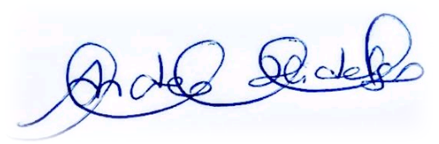 Ing. Andrea Hidalgo MaldonadoCONCEJALA METROPOLITANAPRESIDENTA DE LA COMISIÓN DE DESARROLLO PARROQUIAL